	PHYSICS	Time Allowed – 1.5 hoursThis examination paper consists of nine questions. Try to attempt at least eight of the nine questions, including Question 1, which has five sub questions. If you answer all the nine questions, the best eight will contribute to your overall mark.Indicate each question number ahead of your working, and highlight your final numerical answers (including units) by, for example, underlining or framing them.Marks will be awarded for correct approaches, thoughts, ideas, or methods, even if the final answer is missing or incorrect. No negative marks will be awarded for inaccurate or faulty arguments or incorrect answers.Feel free to use any standard booklets of fundamental constants and/or formulas, provided by your school or the short list of constants and formulas below.Any calculators are allowed to be used.Fundamental ConstantsElectron charge		Electron mass		 Gravitational constant	Plank’s constant		Speed of light		Gas constant			Further Useful ConstantsGravitational acceleration	Mass of an alpha particle	Boltzmann constant		Astronomical unit		Ångström			Electronvolt			Avogadro number		Temperature conversion	Useful FormulasQuestion 1A sealed, leak-proof, heat engine contains  nitrogen gas, which is taken around the cycle: 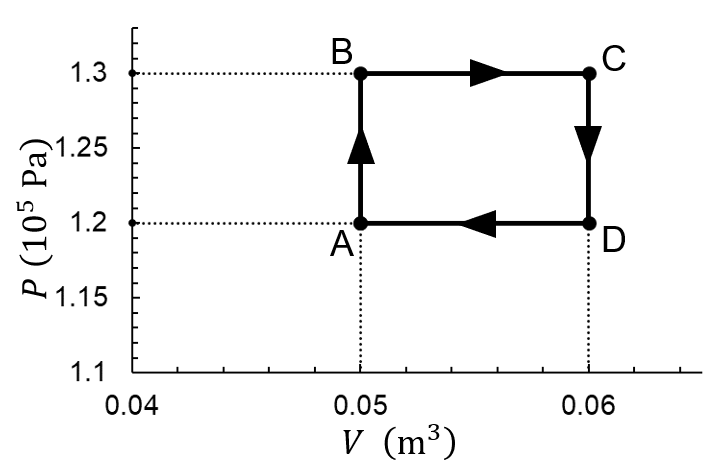 a) Using the ideal gas equation, calculate the gas temperature at the four stages of the cycle. (Gas constant: )						 [5]b) Determine the internal energy of the gas at the four (A, B, C, and D) stages. (For a diatomic gas, the internal energy is: )					 [5]c) Find the work done by the gas during each of the four processes:, ,, and								 [5]d) Based on the first law of thermodynamics, work out the heat absorbed or emitted by the gas during each of the four processes: , ,, and		 [5]e) The efficiency, , of a heat engine is the ratio between the net work done by the gas and the heat absorbed by the gas during a cycle. Calculate the efficiency of the heat engine.											 [5]Question 2After jumping, a person lands on a mat at speed  and comes to rest in a time of . The mean force exerted by the mat on the person is .Determine how heavy (mass) the person is.																		 [5]Question 3An object of height  is placed at  in front of a thin double-convex lense of focal length .Find the size and the position of the image.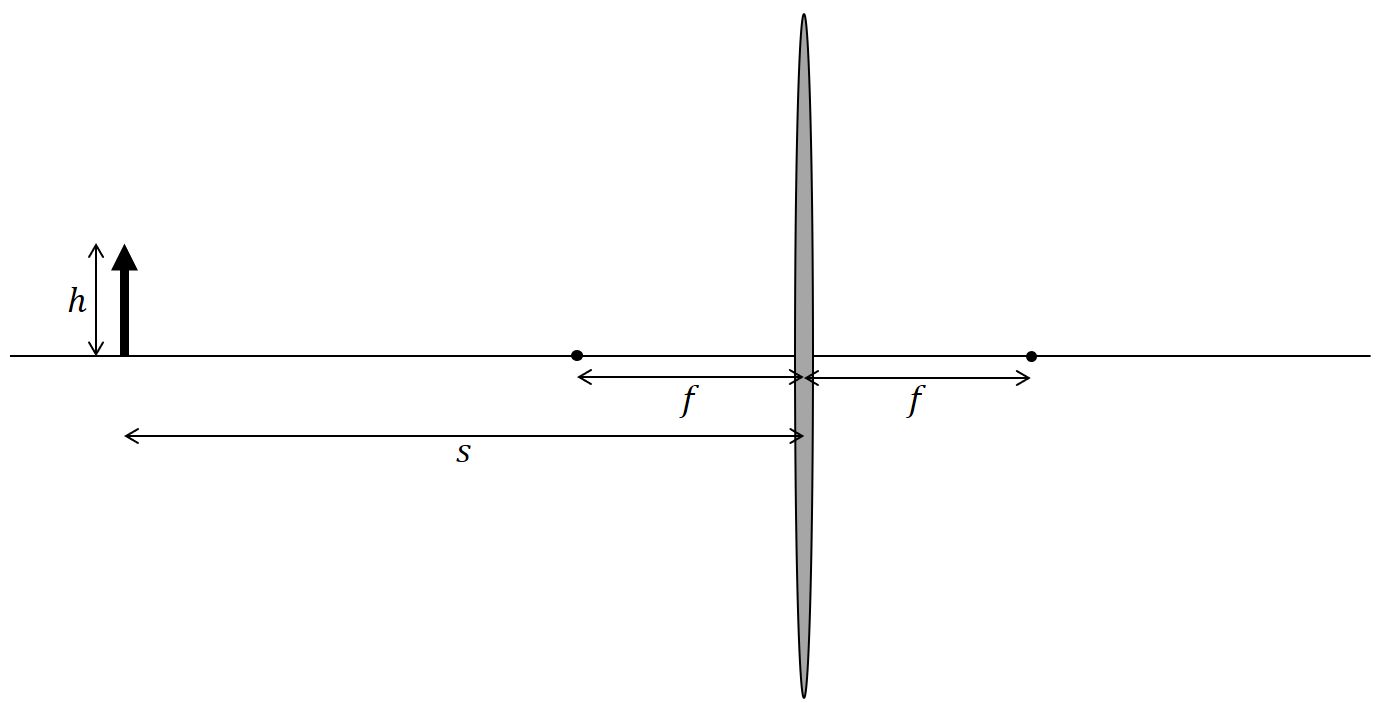 [5]Question 4An object with mass  is shot upwards from the surface of Mars at a speed of . Calculate the height the object can reach by using that the mass and diameter of Mars are  and .												 [5]Question 5Material A is radioactive and decays into material B, which is stable. A closed tank contains a mixture of the two materials. Initially, the amount of material A is three times that of material B, . One hour later, there are three times more material B in the mixture than material A, . Determine the half-life of the radioactive material.												 [5]Question 6A block of mass  is hanging from a uniform rod of length  at  from a pivot point on which the rod is balancing. The pivot point is at  from the other end of the rod (see the illustration).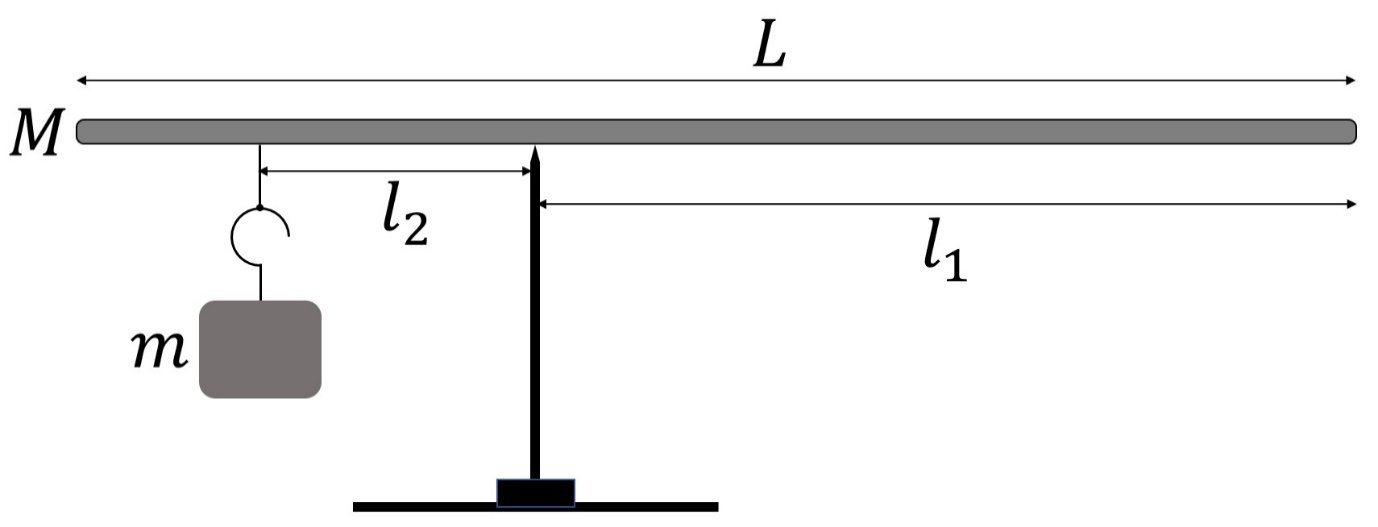 Determine the mass of the rod. 												 [5]Question 7In a circuit (see below),  is a variable resistor. When it is at the position shown in Figure 1A, the currents measured by the two ammeters  and  are: and Using Kirchhoff’s current law and voltage law, determine currents  and , measured by the two ammeters,  and , when the variable resistor is at the position shown in Figure 1B.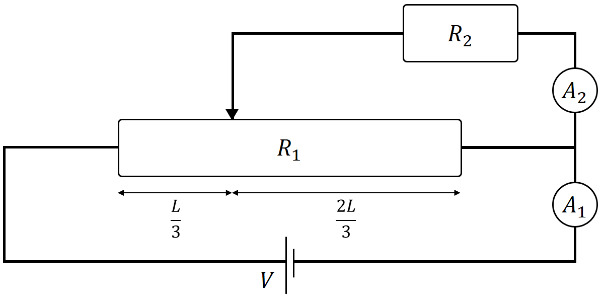 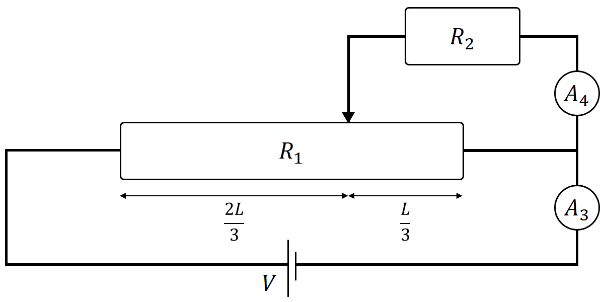 Figure 1A                                                            Figure 1B												 [5]Question 8During the fusion of carbon and helium into oxygen: energy is released.The masses of carbon and helium nuclei, proton, and neutron are  and , , and . One unit is: Determine the binding energy of the oxygen nucleus. [5]Question 9There is a position between the Earth and the Moon where the net gravitational force of the Earth and the Moon on an obejct would be zero. Find the distance of that place from the Moon. (Earth’s mass: ; Moon’s mass: ; distance between Earth and Moon: ) 												 [5]- End of Questions -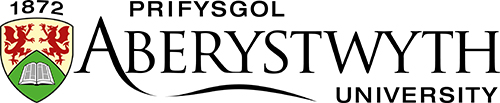 ENTRANCE SCHOLARSHIP EXAMINATION 2022